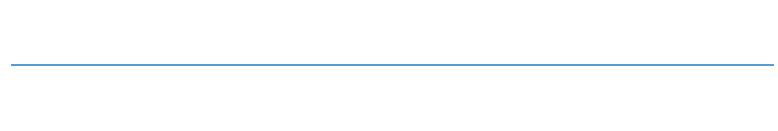 Vidhi (CS, LLB, B.com)         Vidhi.84318@2freemail.com 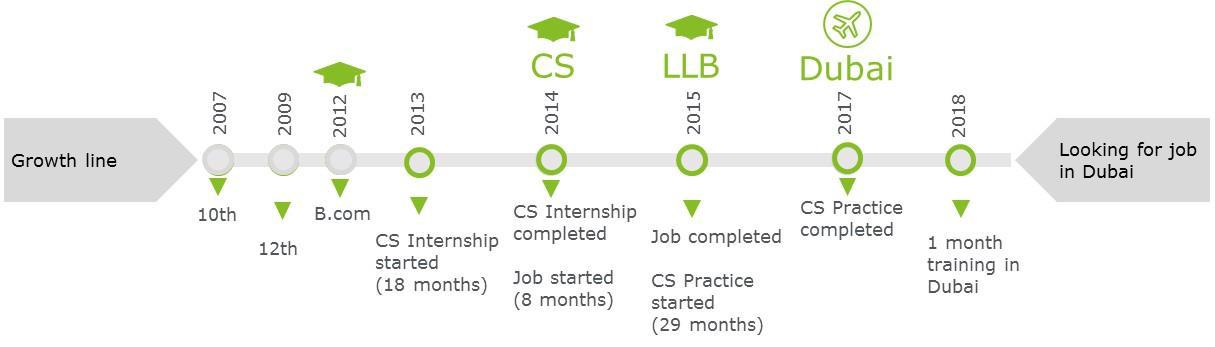 A qualified Company secretary (CS), graduated`` in Law (LLB) and Commerce (B.com) with total experience of 4.5+ years in India and UAE in the field of company formation, business setup and corporate compliance. Immediately available for a long term career opportunity in Dubai in the field of business setup and corporate compliance.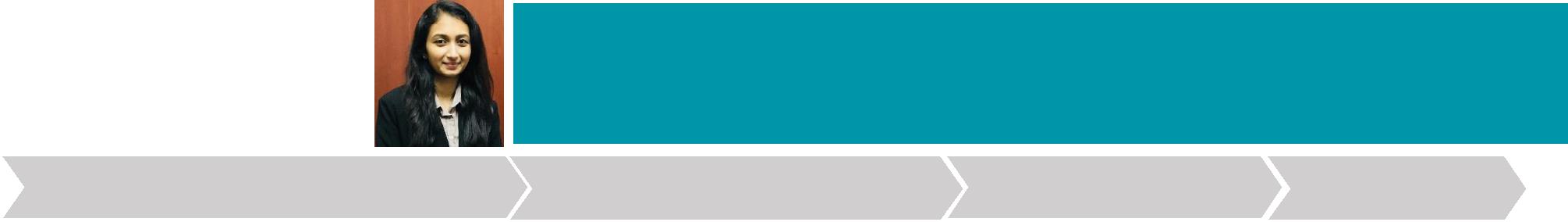 Legal drafting & documentation	Corporate compliance	MIS Reporting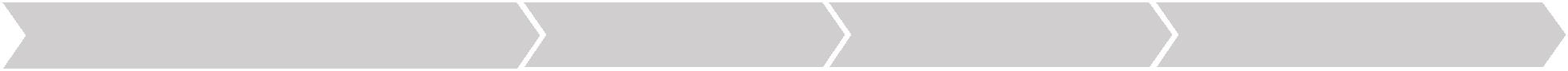 Dealing with clients	Team management	Corporate governance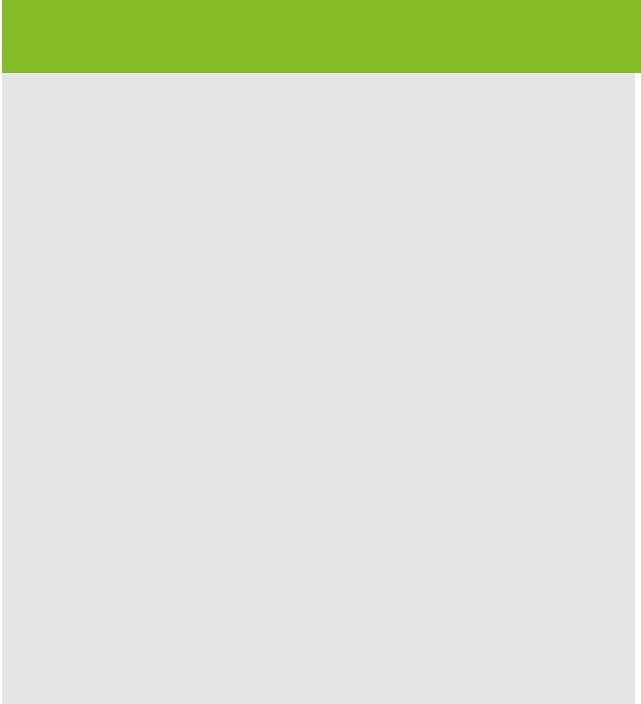 Dubai – Jan 18 - Adam Global - InternIndia – Jun 15 to Oct 17- Practicing CS (Rajkot, Gujarat)80+ Company formation which includes Public limited, Private limited, Joint stock company, One person company, Limited liability partnershipConducted 2 secretarial audit of stock exchange listed companies which includes compliance of all applicable laws like Company law, Security law, Labour law, Factories law, Environmental law, and Tax laws with submission of signed secretarial audit reports to client and government authority300+ corporate Annual returns filed with competent authority (Registrar of Companies)Successfully drafted memorandum of association, articles of association, agreements, minutes of meetings, resolutions, XBRL reporting, corporate governance reports, legal letters, search reports, due diligence reportsMeetings with government authorities on client matters and managing clientsConcluded Striking off process and Liquidation process of companiesSuccessfully handled the processes of appointment and resignation of auditors and directors, increase/ decrease in share capital, share transfers and transmissionManaged team of 5 trainees including work allocation, review of work, guidance and mentoring.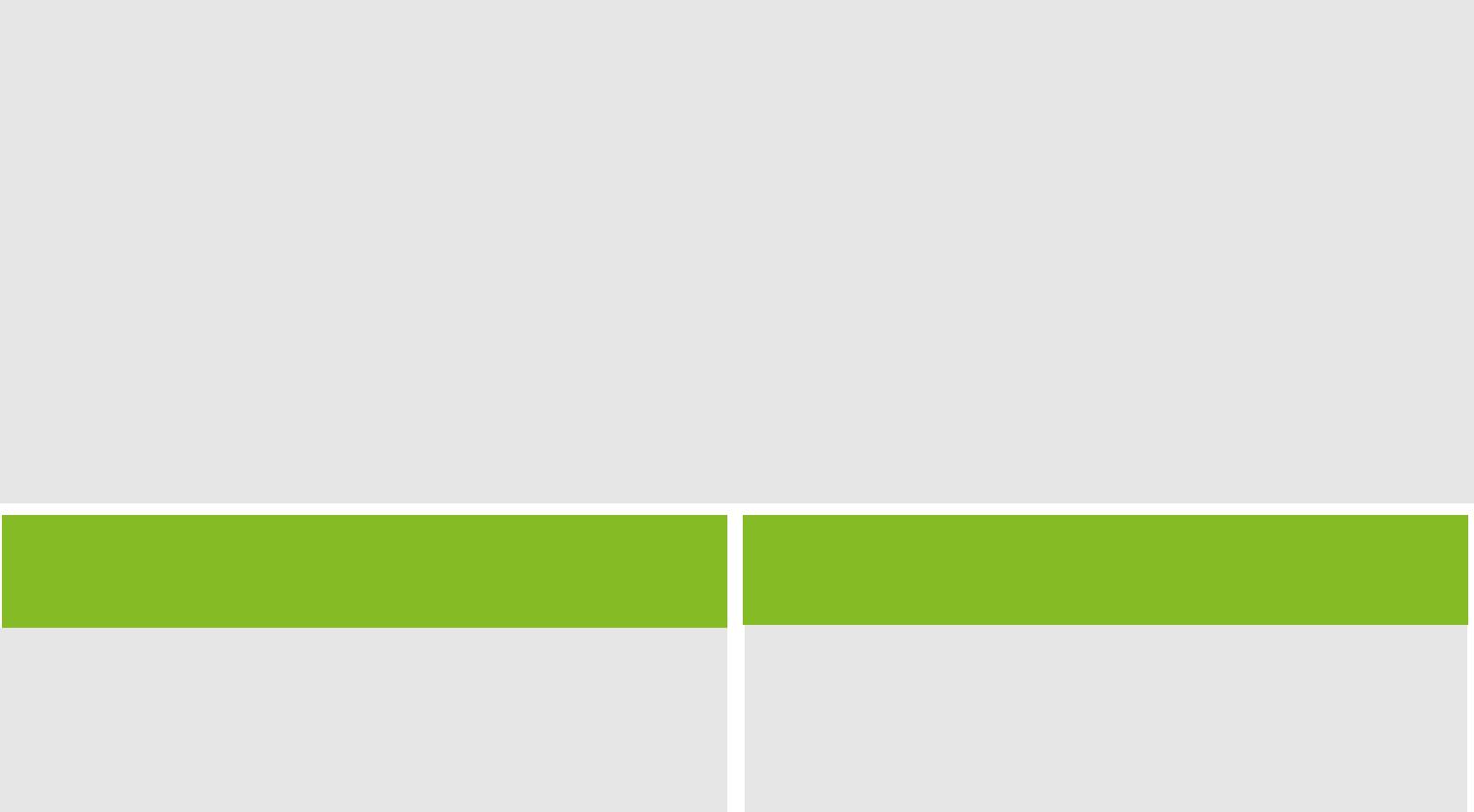 Company incorporation - offshore and free zone in RAKICC, AFZ, JAFZA – Independently completed 3 business setups and assisted in 2 mainland company formationIndependently completed renewal process of 10 companiesPerformed re-registration and change of registered agent of 3 companiesAssisted in company liquidation processAssisted in share transfer processPrepared memorandum and articles of associationApplied for good standing certificateMaintained KYC records and MIS reports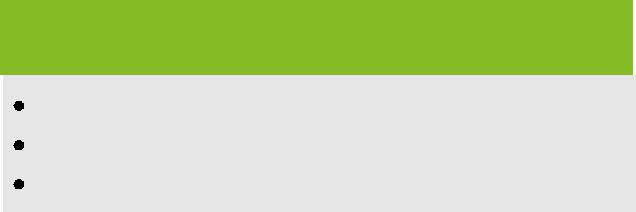 IT applications knowledgeMS Word, Excel, PowerpointTally ERP 9Zen ROC, XBRL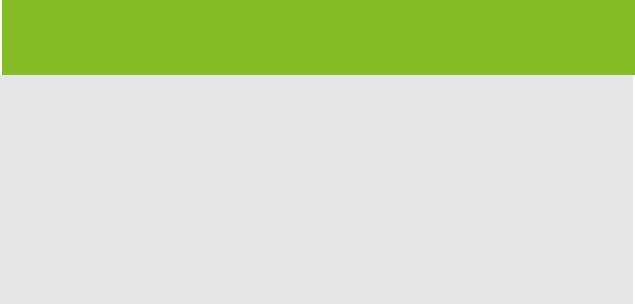 India – Oct 14 to May 15- M/s. Piyush Jethva & Associate – Assistant OfficerAssisted in company formation processWitnessed e-voting in shareholder’s meetingPrepared statutory registersAssisted in secretarial audit of 4 companiesPrepared KYC and client follow-ups.India – Apr 13 to Sep 14- M/s. Piyush Jethva & Associate – Intern (Rajkot)Assisted in company formation processObtained Digital signatures and Director’s identification numbersAnnual filings with Registrar of companiesAssisted in issuance of compliance certificatesPersonal detailsDate of birth: 31-May-1992Marital status: MarriedLanguages: English, Hindi and GujaratiAddress: Bur Dubai, Dubai, UAEVisa status: On family visa in UAE (Flexible for status change, if required)CoreCompany formation & business setupCoreexperienceDealing with government authoritiesDealing with government authorities